BRIEF PROFILE OF THE FACULTYDEPARTMENT OF ENGLISHNAME                                                                                         : DR. MITA CHAKRABORTYDESIGNATION                                                                           : PROFESSOREDUCATIONAL QUALIFICATION                                             : M.A., PH. D.SPECIALIZATION IN P.G.                                                           :AMERICAN LITERATURE DETAILS OF ACHIEVEMENTS                                                    :---------DETAILS OF RESEARCH PROJECT                                             :----------EMAIL ADDRESS                                                                         :mita6jan@gmail.comTEACHING EXPERIENCE (AS ON 1. 11. 2016)                         : YEARS……36……..     MONTHS…2………DETAIL OF RESEARCH (IN BRIEF) :RESEARCH WORK IN INDIAN  WRITING IN ENGLISH AUTHORS                                                            (V. S.  NAIPAUL AND VIKRAM SETH)WHETHER YOU ARE A RECOGNIZED SUPERVISOR FOR PH.D. GUIDANCE:NOIF YES, GIVE DETAILS	DETAILS OF PUBLICATION:SEMINAR/SYMPOSIA/ WORKSHOP ATTENDED DURING THE LAST FIVE YEARS:OTHER INFORMATION (IF ANY): DETAILS ENCLOSEDDATE:………………………………………                                                                   SIGNATURE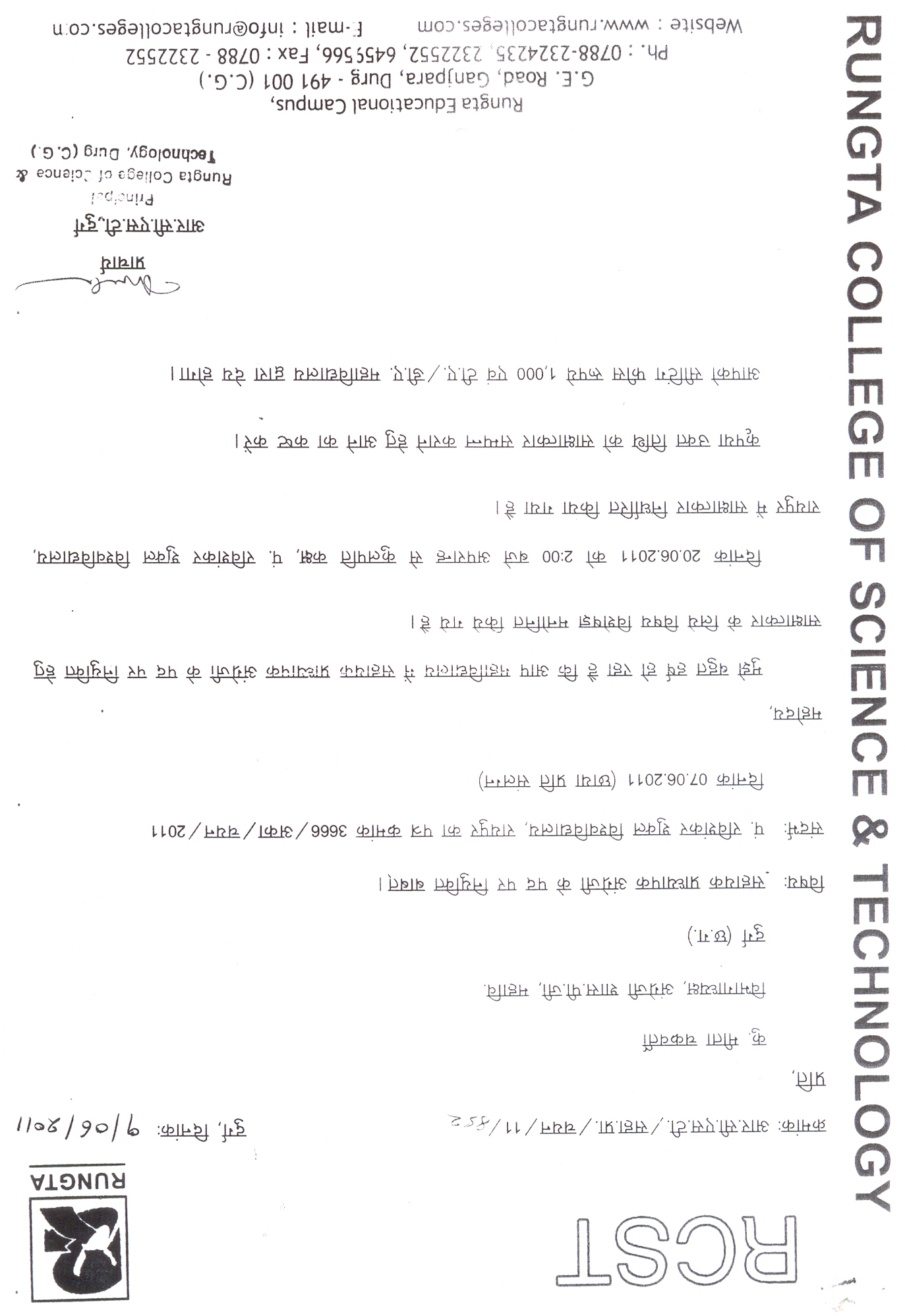 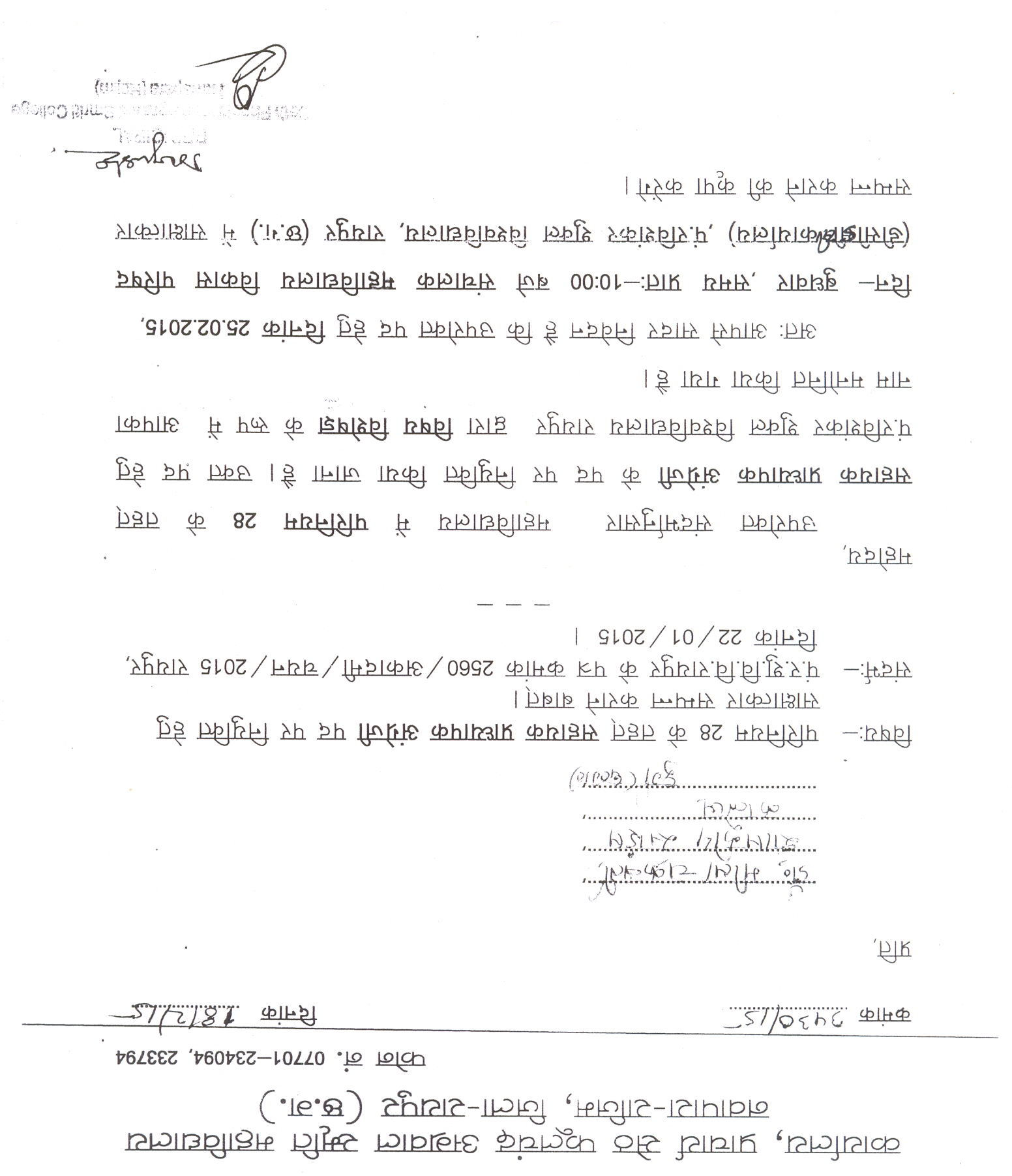 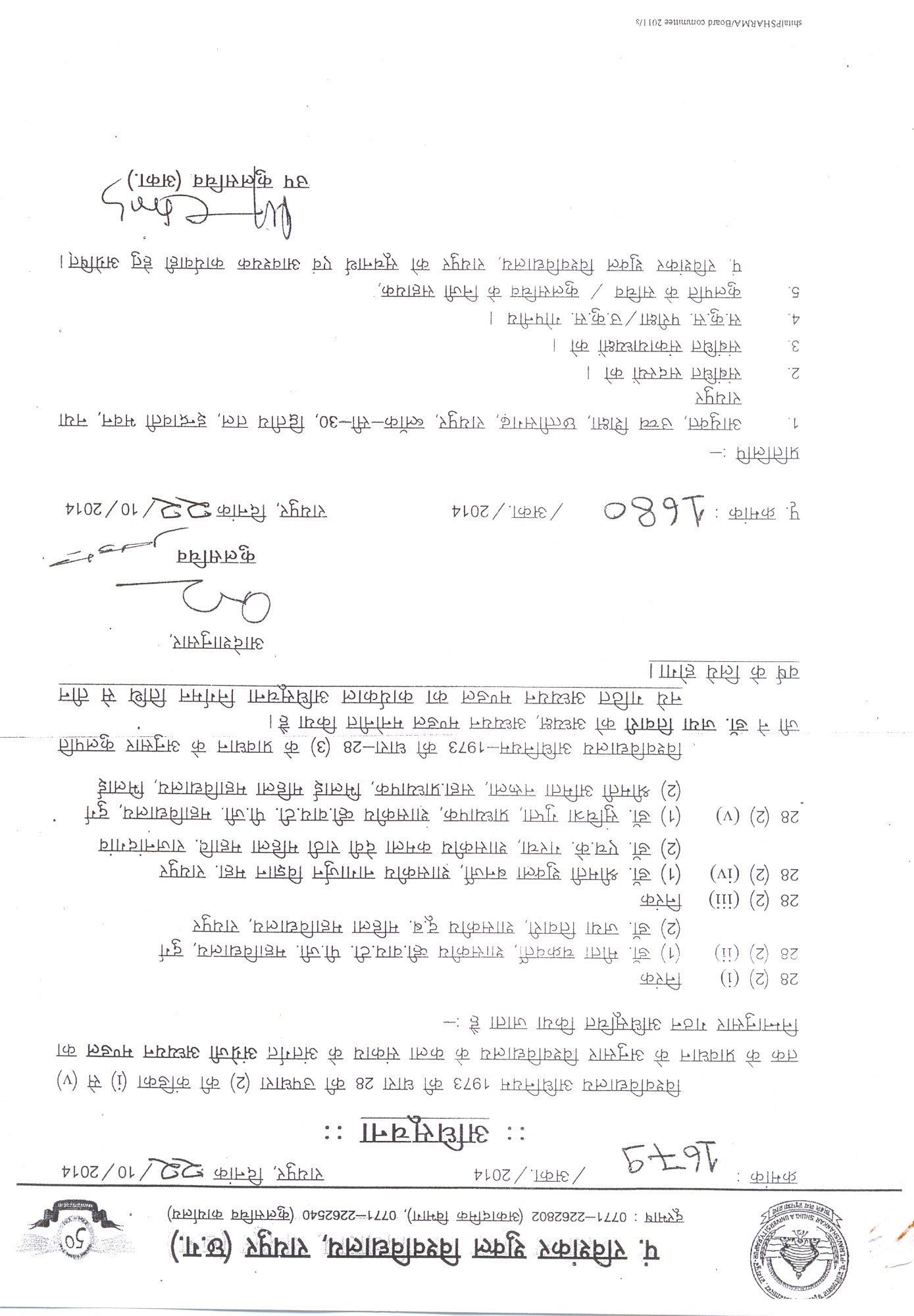 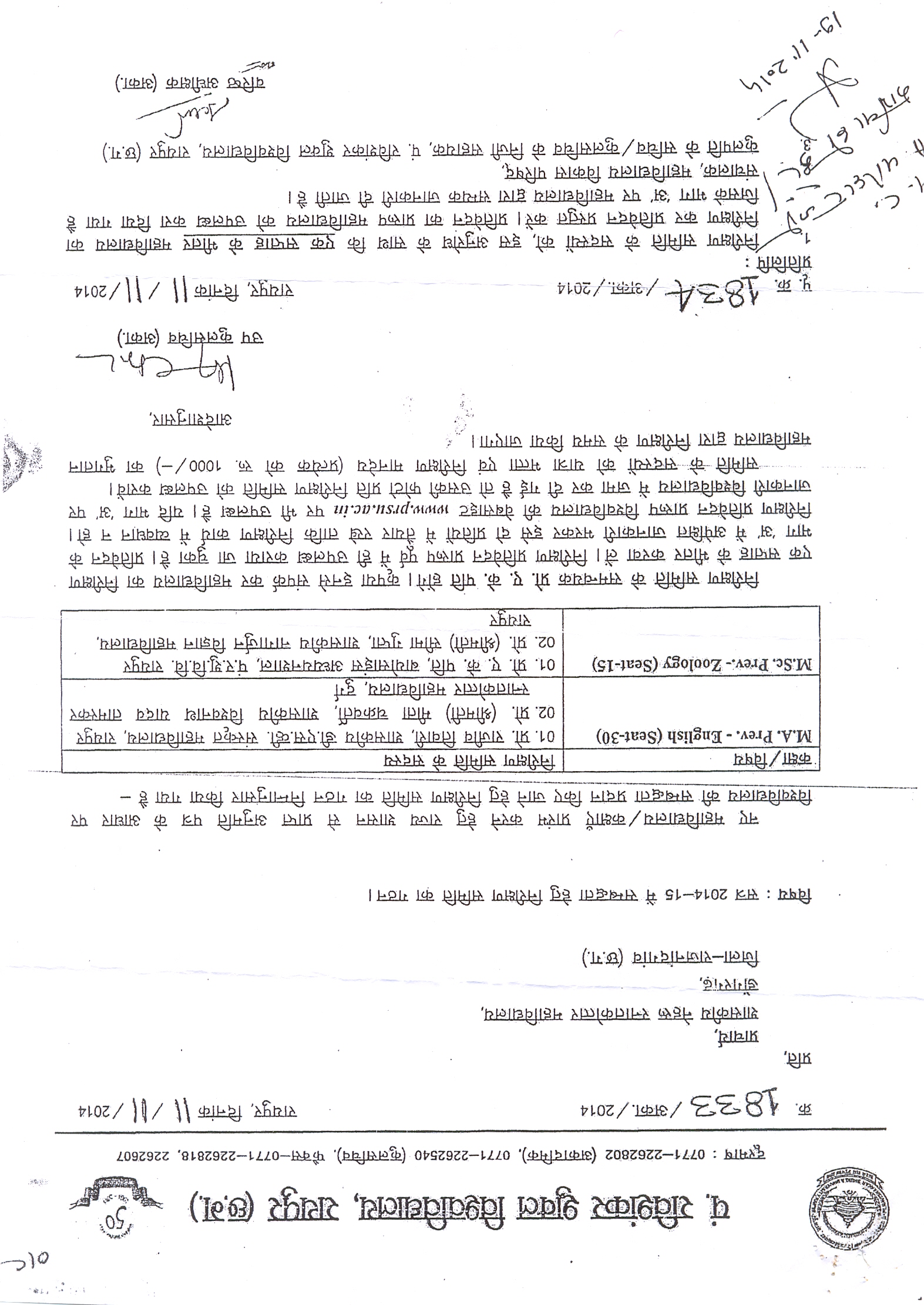 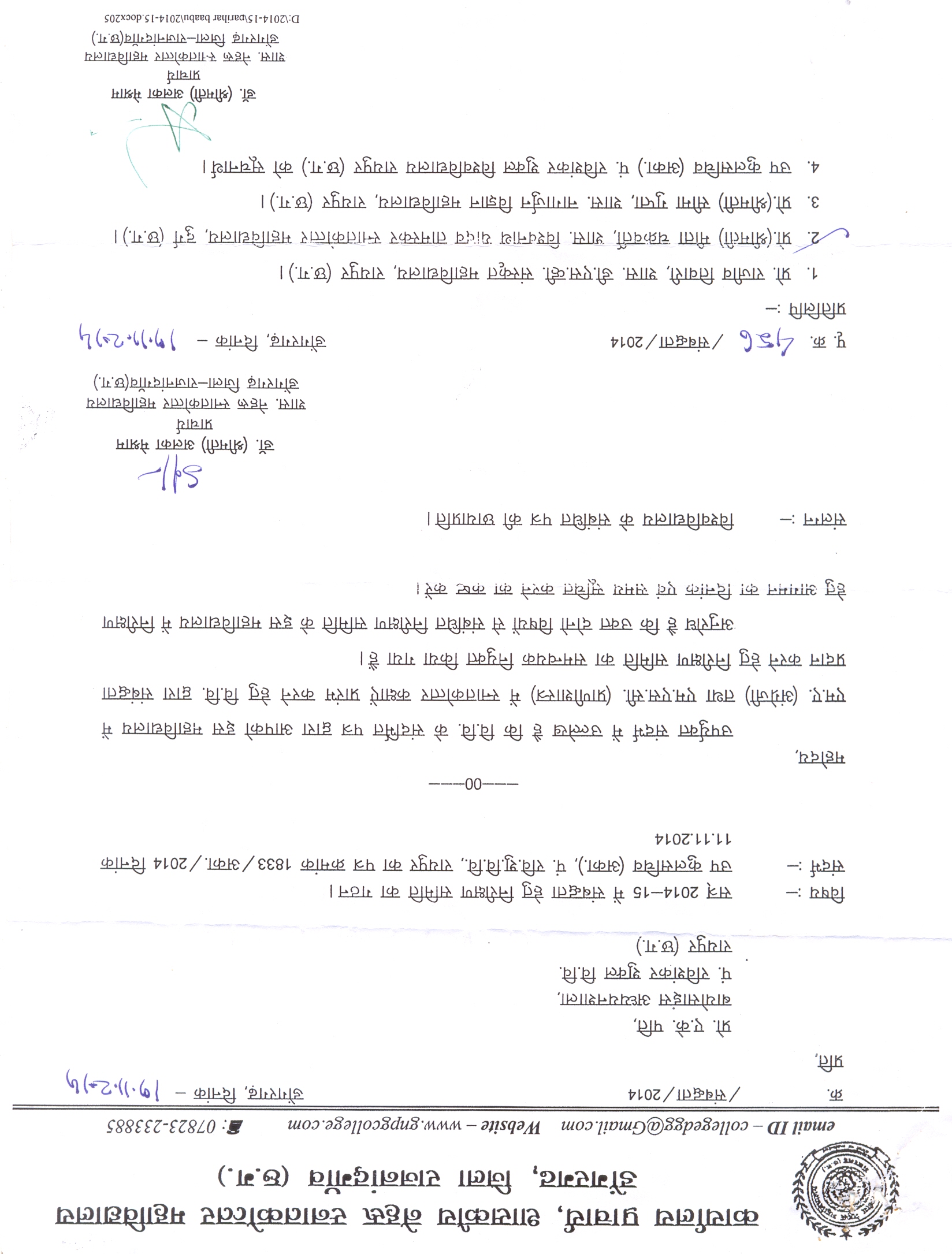 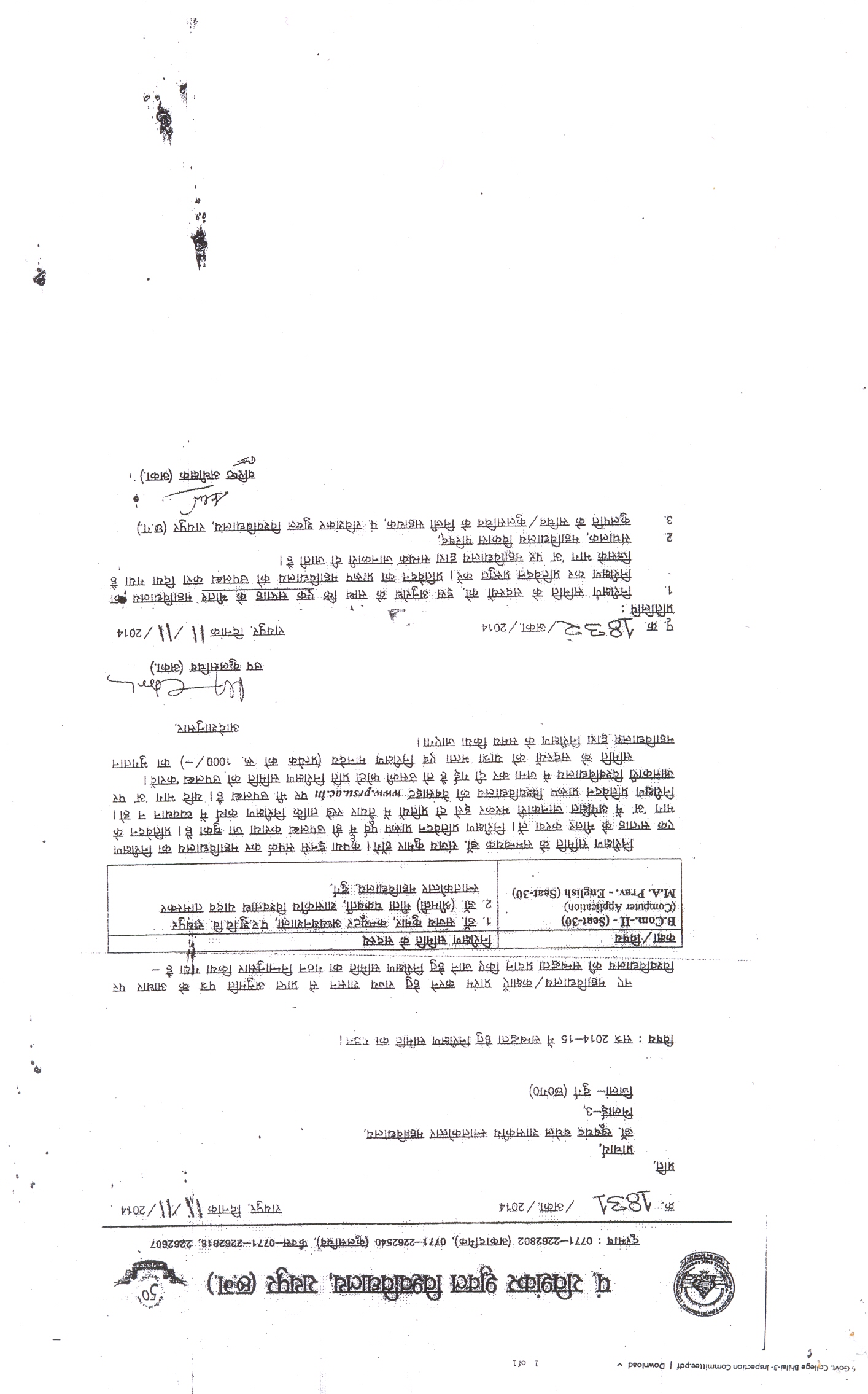 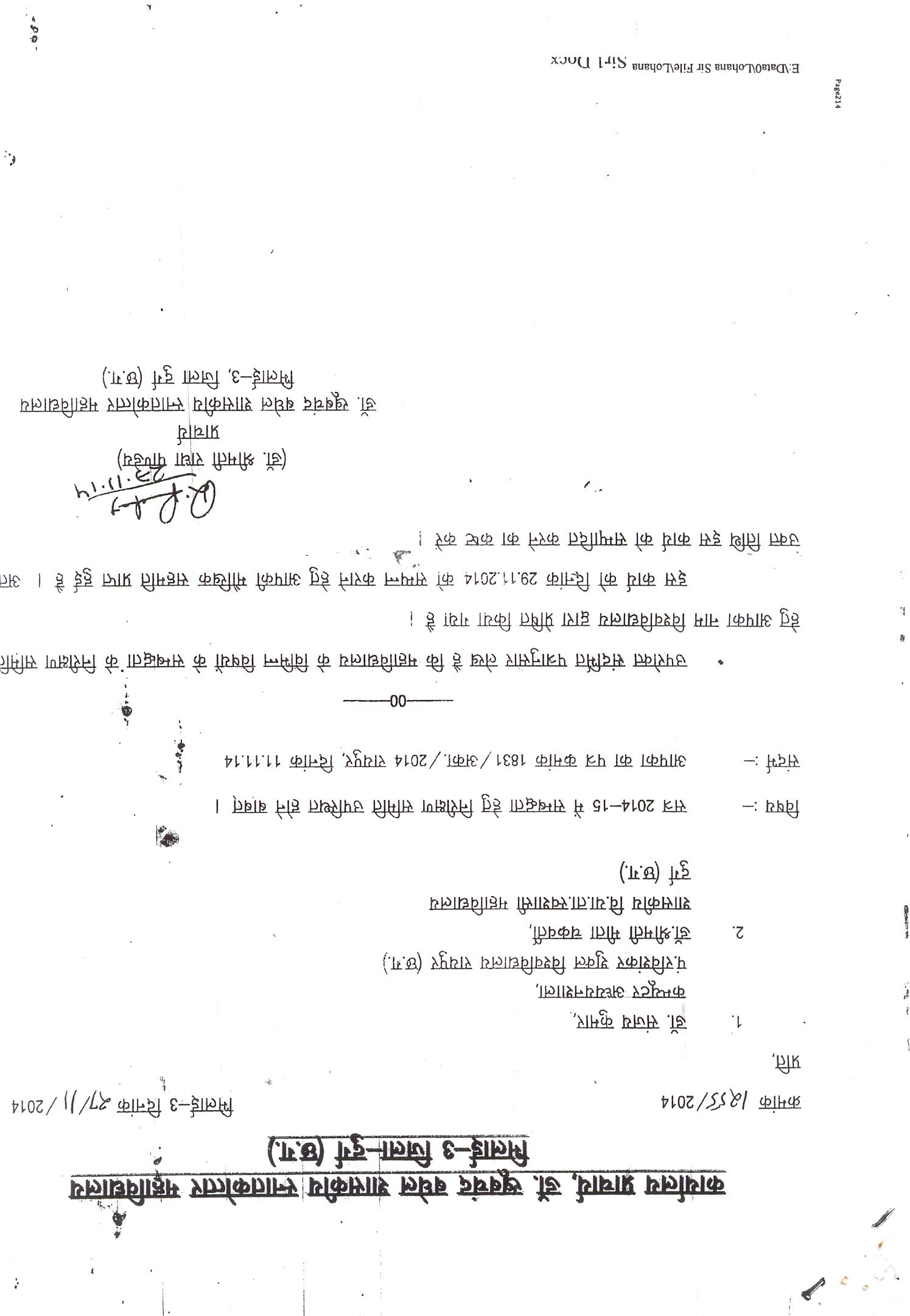 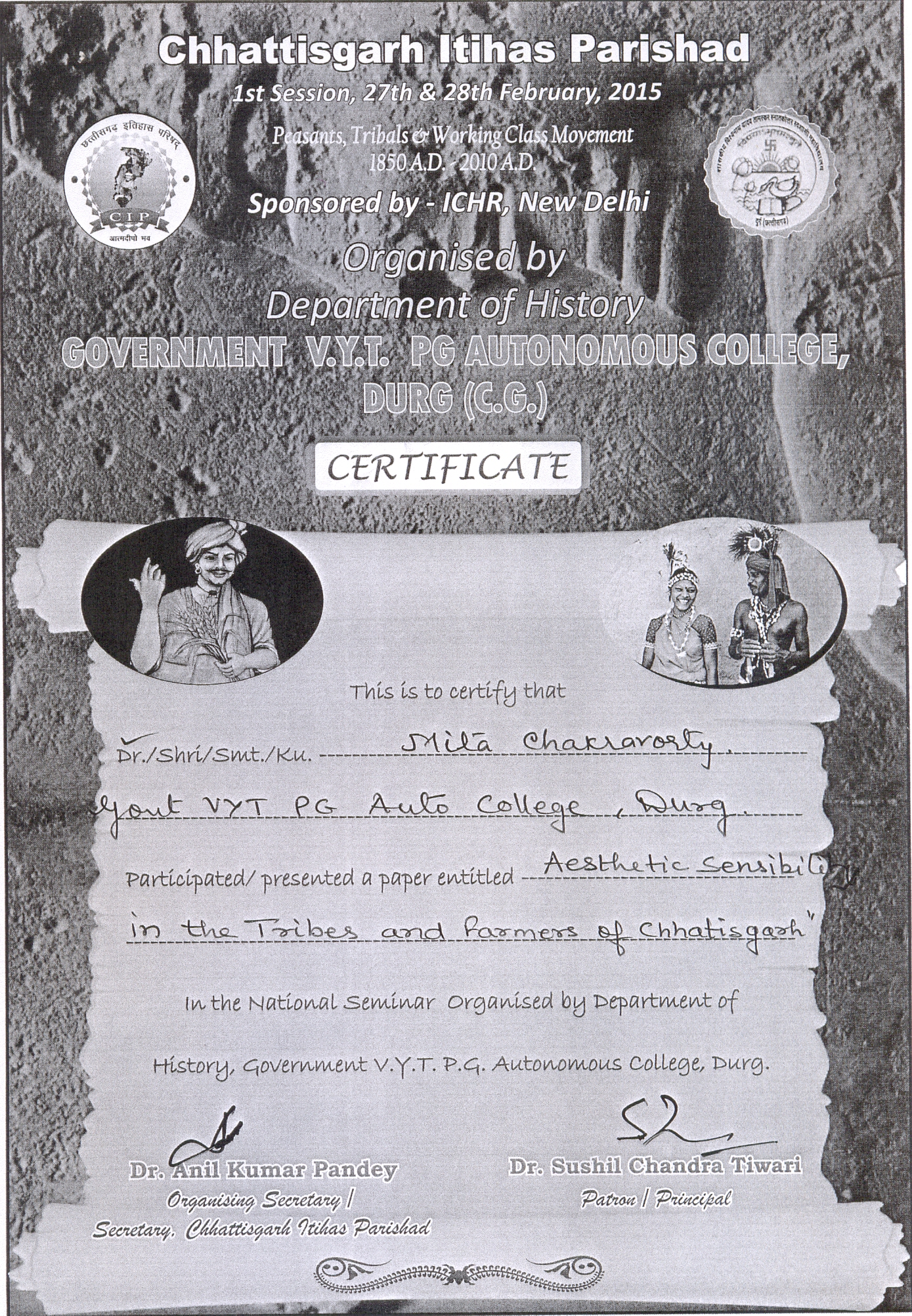 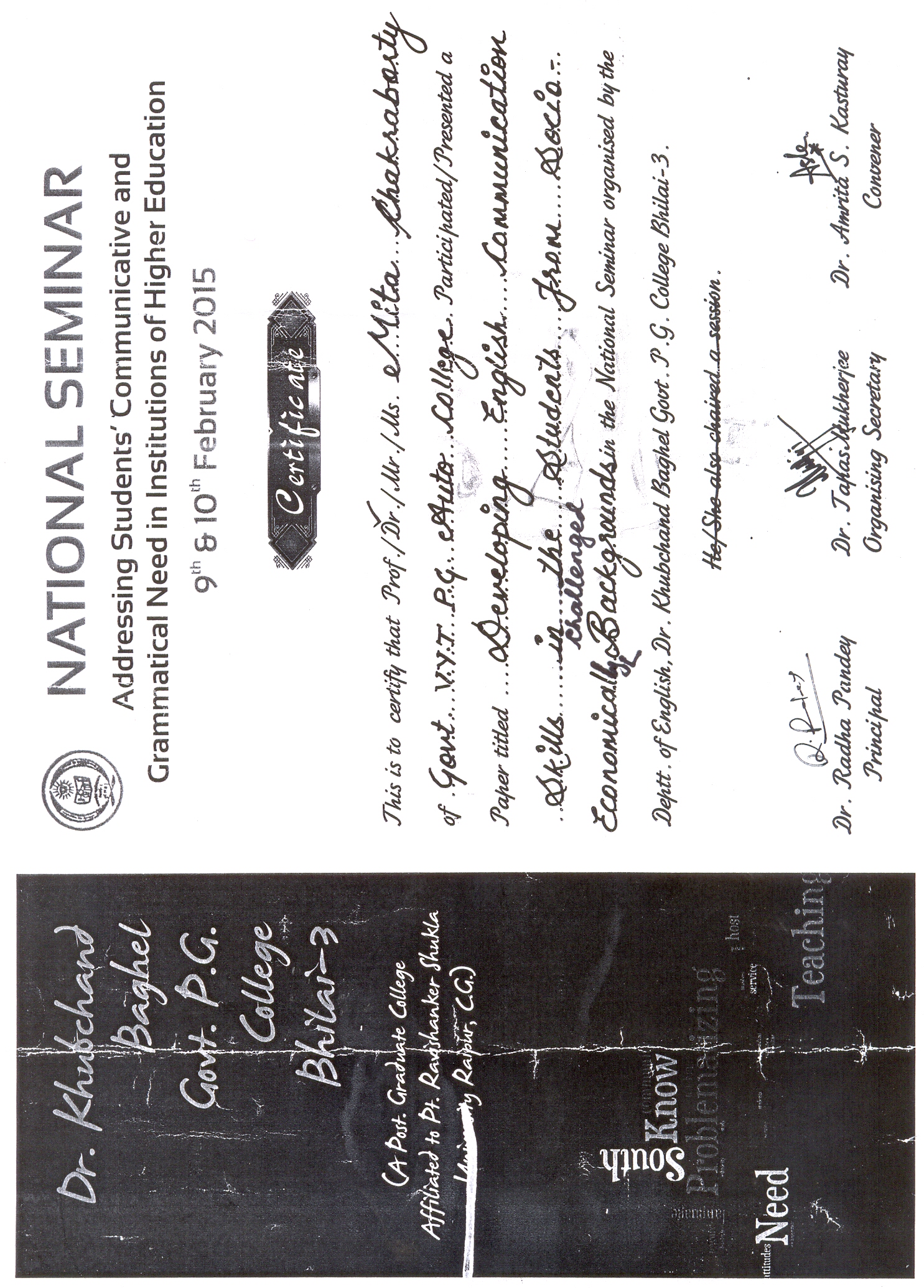 S. NO.TOPIC YEAR(COMPLETED/ONGOING)------------------------------------------YEARTITLE NAME OF THE RESEARCH JOURNAL /ANTHOLOGYISSN/ISBNVOLUME---------------------------------------------------------------------YEARTITLE OF WORKSHOP/SEMINAR/TRAININGPERIOD AND DATE PAPER PRESENTYES/NOWETHER PARTICIPATED AS RESOURCE PERSON2015ADDRESSING STUDENTS’COMMUNICATIVE AND GRAMMATICAL NEED IN INSTITUTIONS OF HIGHER EDUCATION9TH AND 10TH FEB 2015YESNO2015PEASANTS, TRIBALS AND WORKING CLASS MOVEMENT 1850 A.D. TO 2010 A.D.27TH AND 28TH FEB 2015YESNO